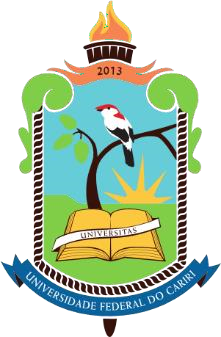 MINISTÉRIO DA EDUCAÇÃOUNIVERSIDADE FEDERAL DO CARIRIUNIDADE ACADÊMICA: XXXCENTRO DE EDUCAÇÃO A DISTÂNCIA - CEADEspecialização em XXXna modalidade a distânciaPÓS-GRADUAÇÃO LATO SENSUPPC - PROJETO PEDAGÓGICO DO CURSOJuazeiro do Norte/CE, setembro de 2022PRESIDENTE DA REPÚBLICAJair Messias BolsonaroMINISTRO DA EDUCAÇÃOVictor Godoy VeigaUNIVERSIDADE FEDERAL DO CARIRIREITORProf. Ricardo Luiz Lange NessPRÓ-REITOR DE GRADUAÇÃO (PROGRAD)Prof. Rodolfo Jacov Saraiva LôboPRÓ-REITORA DE ASSUNTOS ESTUDANTIS (PRAE)Prof. Ledjane Lima SobrinhoPRÓ-REITORA DE PESQUISA, PÓS-GRADUAÇÃO E INOVAÇÃO (PRPI)Prof. Laura Hévila Inocêncio LeitePRÓ-REITORA DE EXTENSÃO (PROEX)Profa. Fabiana Aparecida LazzarinPRÓ-REITOR DE ADMINISTRAÇÃO (PROAD)Prof. Silvério de Paiva Freitas Jr.PRÓ-REITOR DE PLANEJAMENTO E ORÇAMENTO (PROPLAN)Prof. Juscelino Pereira SilvaPRÓ-REITOR DE GESTÃO DE PESSOAS (PROGEP)Prof. Mario Henrique Gomes PachecoPRÓ-REITOR DE CULTURA (PROCULT)Francisco Weber dos AnjosCOMISSÃO RESPONSÁVEL PELA ELABORAÇÃO DO PROJETOProf(a). XXXProf(a). XXXProf(a). XXXProf(a). XXXProf(a). XXXProf(a). XXXCENTRO DE EDUCAÇÃO A DISTÂNCIA/CEADDiretor: Prof. Nilo Cesar Batista da SilvaASSESSORIA TÉCNICO-PEDAGÓGICA CEADDiretor Adjunto: Antonio Batista de Lima FilhoContato: 88 9 88858012 (whats)PARCERIASxxxxxxxxxxxxxxxxxxSUMÁRIO1. APRESENTAÇÃO1.1. Dados de Identificação do Curso✓	Curso Proposto:✓	Quantitativo de vagas:✓	Carga Horária: ✓	Nome e titulação do Coordenador (obrigatoriamente):✓	Público-alvo, com atenção à necessidade de pré-requisitos e nº mínimo e máximo de vagas:✓	Certificação1.2. Fundamentação legal2.  Introdução3. Justificativa4. A PRPI - UFCA5. O Centro de Educação a Distância - CEAD6. Missão, princípios e valores institucionais7. Caracterização regional8. Integração e articulação da educação a distância da ufca9. Concepção deste curso de especialização9.1. Diretrizes metodológicas para formação do curso9.2. Concepção pedagógica do curso9.2.1. Objetivo geral9.2.2. Objetivos específicos9.2.3. Atividades didático-pedagógicas9.3. Organização curricular9.3.1. Módulo Básico9.3.2. Módulo Específico9.3.3. EmentárioEMENTÁRIO DO MÓDULO BÁSICO (Todas as informações devem ser preenchidas)EMENTÁRIO DO MÓDULO ESPECÍFICO (Todas as informações devem ser preenchidas)MODELO DE EMENTA JÁ PREENCHIDO10. ESTRUTURA ADMINISTRATIVO-PEDAGÓGICA10.1. Educação a Distância10.2. Tecnologias da Informação e Comunicação10.3. Equipe multidisciplinar10.4. Programa de capacitação e atualização da equipe multidisciplinar10.5. Informação do Corpo Docente, contendo nome, maior titulação e experiência na área✓	Quadro com número de horas-aula destinadas à coordenação e docência11. INFRAESTRUTURA E PROCESSO DE GESTÃO ACADÊMICO ADMINISTRATIVA11.1. Rede comunicacional11.2. Produção de material didático11.3. Sistema de Tutoria11.4. Encontros presenciais11.5. Ambiente Virtual de Aprendizagem (AVA)12. DIRETRIZES DE AVALIAÇÃO12.1. Avaliação institucional12.2. Avaliação dos subsistemas de EAD12.3. Avaliação de aprendizagem12.4. Trabalho de Conclusão de Curso12.5. Atividades Complementares13. PROCESSO DE COMUNICAÇÃO-INTERAÇÃO ENTRE OS PARTICIPANTES14. REFERÊNCIAS15. ANEXOSPPC XXXANEXO ICRONOGRAMA DE ATIVIDADES DO CURSO - 2023PPC XXXANEXO IIPLANO DE APLICAÇÃO DO CURSO 2023 – BOLSASUtilizar como referenciais: a) Portaria CAPES nº 139, de 13 de julho de 2017. Atualiza valor bolsas (altera a Port. 183)b) Portaria CAPES nº 15, de 23 de Janeiro de 2017. Atualiza valor bolsas (altera a port 183)c) Instrução Normativa nº 2, de 19 de abril de 2017 (Proced. pgto bolsas UAB)PPC XXXANEXO IIIPLANO DE APLICAÇÃO DO CURSO 2023 - DESPESASPPC XXXANEXO IVINDICAÇÃO DO QUANTITATIVO DE POLOS E SUAS LOCALIZAÇÕESOS MUNICÍPIOS ESTARÃO DISTRIBUÍDOS NOS SEGUINTES POLOS:Obs: A relação de polos somente poderá ser composta, após consulta ao Centro de Educação a Distância – CEAD-UFCA, através do e-mail: cead@ufca.edu.br. Consulta para verificação da viabilidade institucional e de infraestrutura de funcionamento (convênio, parceria, com a UFCA).Juazeiro do Norte, 29 de agosto de 2022.Elaboração: Antonio Batista. CEAD.xxxxxxxxxxxxxxxxxModelo Sugestivo produzido pelo CEAD-UFCA. Citar a fonte.Unidade Acadêmica Responsável: Unidade Acadêmica Responsável: Unidade Acadêmica Responsável: Unidade Acadêmica Responsável: Unidade Acadêmica Responsável: Componente Curricular:Componente Curricular:Componente Curricular:Componente Curricular:Componente Curricular:Componente Curricular:Componente Curricular:Tipo:Tipo:DisciplinaDisciplinaDisciplinaCaráter: Caráter: ObrigatóriaObrigatóriaObrigatóriaSemestre de Oferta:Semestre de Oferta:Semestre de Oferta:Habilitação:Habilitação:Habilitação:Habilitação:Regime: Regime: Regime: Regime: Regime: Semestral/ModularSemestral/ModularSemestral/ModularSemestral/ModularSemestral/ModularPré-Requisito:Pré-Requisito:Pré-Requisito:Correquisito: Correquisito: Correquisito: Correquisito: Equivalência:Equivalência:Equivalência:Equivalência:Equivalência:CARGA HORÁRIACARGA HORÁRIACARGA HORÁRIACARGA HORÁRIACARGA HORÁRIACARGA HORÁRIACARGA HORÁRIACARGA HORÁRIACARGA HORÁRIACARGA HORÁRIACARGA HORÁRIACARGA HORÁRIANº Créditos:Total:   XXhTeórica: Teórica:   XXhPrática:Extensão:EMENTA:EMENTA:EMENTA:EMENTA:EMENTA:EMENTA:EMENTA:EMENTA:EMENTA:EMENTA:EMENTA:EMENTA:OBJETIVO: OBJETIVO: OBJETIVO: OBJETIVO: OBJETIVO: OBJETIVO: OBJETIVO: OBJETIVO: OBJETIVO: OBJETIVO: OBJETIVO: OBJETIVO: REFERÊNCIAS BÁSICAS:REFERÊNCIAS BÁSICAS:REFERÊNCIAS BÁSICAS:REFERÊNCIAS BÁSICAS:REFERÊNCIAS BÁSICAS:REFERÊNCIAS BÁSICAS:REFERÊNCIAS BÁSICAS:REFERÊNCIAS BÁSICAS:REFERÊNCIAS BÁSICAS:REFERÊNCIAS BÁSICAS:REFERÊNCIAS BÁSICAS:REFERÊNCIAS BÁSICAS:REFERÊNCIAS COMPLEMENTARES:REFERÊNCIAS COMPLEMENTARES:REFERÊNCIAS COMPLEMENTARES:REFERÊNCIAS COMPLEMENTARES:REFERÊNCIAS COMPLEMENTARES:REFERÊNCIAS COMPLEMENTARES:REFERÊNCIAS COMPLEMENTARES:REFERÊNCIAS COMPLEMENTARES:REFERÊNCIAS COMPLEMENTARES:REFERÊNCIAS COMPLEMENTARES:REFERÊNCIAS COMPLEMENTARES:REFERÊNCIAS COMPLEMENTARES:Unidade Acadêmica Responsável: Unidade Acadêmica Responsável: Unidade Acadêmica Responsável: Unidade Acadêmica Responsável: Unidade Acadêmica Responsável: Componente Curricular:Componente Curricular:Componente Curricular:Componente Curricular:Componente Curricular:Componente Curricular:Componente Curricular:Tipo:Tipo:DisciplinaDisciplinaDisciplinaCaráter: Caráter: ObrigatóriaObrigatóriaObrigatóriaSemestre de Oferta:Semestre de Oferta:Semestre de Oferta:Habilitação:Habilitação:Habilitação:Habilitação:Regime: Regime: Regime: Regime: Regime: Semestral/ModularSemestral/ModularSemestral/ModularSemestral/ModularSemestral/ModularPré-Requisito:Pré-Requisito:Pré-Requisito:Correquisito: Correquisito: Correquisito: Correquisito: Equivalência:Equivalência:Equivalência:Equivalência:Equivalência:CARGA HORÁRIACARGA HORÁRIACARGA HORÁRIACARGA HORÁRIACARGA HORÁRIACARGA HORÁRIACARGA HORÁRIACARGA HORÁRIACARGA HORÁRIACARGA HORÁRIACARGA HORÁRIACARGA HORÁRIANº Créditos:Total:   XXhTeórica: Teórica:   XXhPrática:Extensão:EMENTA:EMENTA:EMENTA:EMENTA:EMENTA:EMENTA:EMENTA:EMENTA:EMENTA:EMENTA:EMENTA:EMENTA:OBJETIVO: OBJETIVO: OBJETIVO: OBJETIVO: OBJETIVO: OBJETIVO: OBJETIVO: OBJETIVO: OBJETIVO: OBJETIVO: OBJETIVO: OBJETIVO: REFERÊNCIAS BÁSICAS:REFERÊNCIAS BÁSICAS:REFERÊNCIAS BÁSICAS:REFERÊNCIAS BÁSICAS:REFERÊNCIAS BÁSICAS:REFERÊNCIAS BÁSICAS:REFERÊNCIAS BÁSICAS:REFERÊNCIAS BÁSICAS:REFERÊNCIAS BÁSICAS:REFERÊNCIAS BÁSICAS:REFERÊNCIAS BÁSICAS:REFERÊNCIAS BÁSICAS:REFERÊNCIAS COMPLEMENTARES:REFERÊNCIAS COMPLEMENTARES:REFERÊNCIAS COMPLEMENTARES:REFERÊNCIAS COMPLEMENTARES:REFERÊNCIAS COMPLEMENTARES:REFERÊNCIAS COMPLEMENTARES:REFERÊNCIAS COMPLEMENTARES:REFERÊNCIAS COMPLEMENTARES:REFERÊNCIAS COMPLEMENTARES:REFERÊNCIAS COMPLEMENTARES:REFERÊNCIAS COMPLEMENTARES:REFERÊNCIAS COMPLEMENTARES:Unidade Acadêmica Responsável: Unidade Acadêmica Responsável: Unidade Acadêmica Responsável: Unidade Acadêmica Responsável: Unidade Acadêmica Responsável: Centro de Ciências Sociais Aplicadas - CCSACentro de Ciências Sociais Aplicadas - CCSACentro de Ciências Sociais Aplicadas - CCSACentro de Ciências Sociais Aplicadas - CCSACentro de Ciências Sociais Aplicadas - CCSACentro de Ciências Sociais Aplicadas - CCSACentro de Ciências Sociais Aplicadas - CCSAComponente Curricular:Componente Curricular:Componente Curricular:Componente Curricular:Componente Curricular:Componente Curricular:Componente Curricular:Tipo:Tipo:DisciplinaDisciplinaDisciplinaIntrodução à Educação a DistânciaIntrodução à Educação a DistânciaIntrodução à Educação a DistânciaIntrodução à Educação a DistânciaIntrodução à Educação a DistânciaIntrodução à Educação a DistânciaIntrodução à Educação a DistânciaCaráter: Caráter: ObrigatóriaObrigatóriaObrigatóriaSemestre de Oferta:Semestre de Oferta:Semestre de Oferta:Habilitação:Habilitação:Habilitação:Habilitação:Regime: Regime: Regime: Regime: Regime: 1º1º1ºSemestral/ModularSemestral/ModularSemestral/ModularSemestral/ModularSemestral/ModularPré-Requisito:Pré-Requisito:Pré-Requisito:Correquisito: Correquisito: Correquisito: Correquisito: Equivalência:Equivalência:Equivalência:Equivalência:Equivalência:CARGA HORÁRIACARGA HORÁRIACARGA HORÁRIACARGA HORÁRIACARGA HORÁRIACARGA HORÁRIACARGA HORÁRIACARGA HORÁRIACARGA HORÁRIACARGA HORÁRIACARGA HORÁRIACARGA HORÁRIANº Créditos:2Total: 32 hTeórica: Teórica: 32 hPrática:Extensão:EMENTA:EMENTA:EMENTA:EMENTA:EMENTA:EMENTA:EMENTA:EMENTA:EMENTA:EMENTA:EMENTA:EMENTA:Dinâmica de Integração em diferentes ambientes. Organização de sistemas de EaD: processos de comunicação, processo de tutoria e avaliação. Relação dos sujeitos da prática pedagógica no contexto da EaD. Ambientes Virtuais de Ensino Aprendizagem (AVA): estratégias de interação. Metodologias Digitais.Dinâmica de Integração em diferentes ambientes. Organização de sistemas de EaD: processos de comunicação, processo de tutoria e avaliação. Relação dos sujeitos da prática pedagógica no contexto da EaD. Ambientes Virtuais de Ensino Aprendizagem (AVA): estratégias de interação. Metodologias Digitais.Dinâmica de Integração em diferentes ambientes. Organização de sistemas de EaD: processos de comunicação, processo de tutoria e avaliação. Relação dos sujeitos da prática pedagógica no contexto da EaD. Ambientes Virtuais de Ensino Aprendizagem (AVA): estratégias de interação. Metodologias Digitais.Dinâmica de Integração em diferentes ambientes. Organização de sistemas de EaD: processos de comunicação, processo de tutoria e avaliação. Relação dos sujeitos da prática pedagógica no contexto da EaD. Ambientes Virtuais de Ensino Aprendizagem (AVA): estratégias de interação. Metodologias Digitais.Dinâmica de Integração em diferentes ambientes. Organização de sistemas de EaD: processos de comunicação, processo de tutoria e avaliação. Relação dos sujeitos da prática pedagógica no contexto da EaD. Ambientes Virtuais de Ensino Aprendizagem (AVA): estratégias de interação. Metodologias Digitais.Dinâmica de Integração em diferentes ambientes. Organização de sistemas de EaD: processos de comunicação, processo de tutoria e avaliação. Relação dos sujeitos da prática pedagógica no contexto da EaD. Ambientes Virtuais de Ensino Aprendizagem (AVA): estratégias de interação. Metodologias Digitais.Dinâmica de Integração em diferentes ambientes. Organização de sistemas de EaD: processos de comunicação, processo de tutoria e avaliação. Relação dos sujeitos da prática pedagógica no contexto da EaD. Ambientes Virtuais de Ensino Aprendizagem (AVA): estratégias de interação. Metodologias Digitais.Dinâmica de Integração em diferentes ambientes. Organização de sistemas de EaD: processos de comunicação, processo de tutoria e avaliação. Relação dos sujeitos da prática pedagógica no contexto da EaD. Ambientes Virtuais de Ensino Aprendizagem (AVA): estratégias de interação. Metodologias Digitais.Dinâmica de Integração em diferentes ambientes. Organização de sistemas de EaD: processos de comunicação, processo de tutoria e avaliação. Relação dos sujeitos da prática pedagógica no contexto da EaD. Ambientes Virtuais de Ensino Aprendizagem (AVA): estratégias de interação. Metodologias Digitais.Dinâmica de Integração em diferentes ambientes. Organização de sistemas de EaD: processos de comunicação, processo de tutoria e avaliação. Relação dos sujeitos da prática pedagógica no contexto da EaD. Ambientes Virtuais de Ensino Aprendizagem (AVA): estratégias de interação. Metodologias Digitais.Dinâmica de Integração em diferentes ambientes. Organização de sistemas de EaD: processos de comunicação, processo de tutoria e avaliação. Relação dos sujeitos da prática pedagógica no contexto da EaD. Ambientes Virtuais de Ensino Aprendizagem (AVA): estratégias de interação. Metodologias Digitais.Dinâmica de Integração em diferentes ambientes. Organização de sistemas de EaD: processos de comunicação, processo de tutoria e avaliação. Relação dos sujeitos da prática pedagógica no contexto da EaD. Ambientes Virtuais de Ensino Aprendizagem (AVA): estratégias de interação. Metodologias Digitais.OBJETIVOS:OBJETIVOS:OBJETIVOS:OBJETIVOS:OBJETIVOS:OBJETIVOS:OBJETIVOS:OBJETIVOS:OBJETIVOS:OBJETIVOS:OBJETIVOS:OBJETIVOS:Compreender o conceito de EaD como modalidade de ensino, suas especificidades, definições e evolução ao longo do tempo; Ambientação na Plataforma Moodle; Participar de uma comunidade virtual de aprendizagem; Conhecer as regras de convivência para participação em comunidades virtuais e as ferramentas de comunicação: emoticons, netiqueta, clareza, citações e diretrizes de feedback; Participar de atividades de ambientação no Moodle e experimentar seus recursos e ferramentas como forma de viabilizar sua participação como aluno virtual em disciplinas posteriores do seu Curso Virtual.Compreender o conceito de EaD como modalidade de ensino, suas especificidades, definições e evolução ao longo do tempo; Ambientação na Plataforma Moodle; Participar de uma comunidade virtual de aprendizagem; Conhecer as regras de convivência para participação em comunidades virtuais e as ferramentas de comunicação: emoticons, netiqueta, clareza, citações e diretrizes de feedback; Participar de atividades de ambientação no Moodle e experimentar seus recursos e ferramentas como forma de viabilizar sua participação como aluno virtual em disciplinas posteriores do seu Curso Virtual.Compreender o conceito de EaD como modalidade de ensino, suas especificidades, definições e evolução ao longo do tempo; Ambientação na Plataforma Moodle; Participar de uma comunidade virtual de aprendizagem; Conhecer as regras de convivência para participação em comunidades virtuais e as ferramentas de comunicação: emoticons, netiqueta, clareza, citações e diretrizes de feedback; Participar de atividades de ambientação no Moodle e experimentar seus recursos e ferramentas como forma de viabilizar sua participação como aluno virtual em disciplinas posteriores do seu Curso Virtual.Compreender o conceito de EaD como modalidade de ensino, suas especificidades, definições e evolução ao longo do tempo; Ambientação na Plataforma Moodle; Participar de uma comunidade virtual de aprendizagem; Conhecer as regras de convivência para participação em comunidades virtuais e as ferramentas de comunicação: emoticons, netiqueta, clareza, citações e diretrizes de feedback; Participar de atividades de ambientação no Moodle e experimentar seus recursos e ferramentas como forma de viabilizar sua participação como aluno virtual em disciplinas posteriores do seu Curso Virtual.Compreender o conceito de EaD como modalidade de ensino, suas especificidades, definições e evolução ao longo do tempo; Ambientação na Plataforma Moodle; Participar de uma comunidade virtual de aprendizagem; Conhecer as regras de convivência para participação em comunidades virtuais e as ferramentas de comunicação: emoticons, netiqueta, clareza, citações e diretrizes de feedback; Participar de atividades de ambientação no Moodle e experimentar seus recursos e ferramentas como forma de viabilizar sua participação como aluno virtual em disciplinas posteriores do seu Curso Virtual.Compreender o conceito de EaD como modalidade de ensino, suas especificidades, definições e evolução ao longo do tempo; Ambientação na Plataforma Moodle; Participar de uma comunidade virtual de aprendizagem; Conhecer as regras de convivência para participação em comunidades virtuais e as ferramentas de comunicação: emoticons, netiqueta, clareza, citações e diretrizes de feedback; Participar de atividades de ambientação no Moodle e experimentar seus recursos e ferramentas como forma de viabilizar sua participação como aluno virtual em disciplinas posteriores do seu Curso Virtual.Compreender o conceito de EaD como modalidade de ensino, suas especificidades, definições e evolução ao longo do tempo; Ambientação na Plataforma Moodle; Participar de uma comunidade virtual de aprendizagem; Conhecer as regras de convivência para participação em comunidades virtuais e as ferramentas de comunicação: emoticons, netiqueta, clareza, citações e diretrizes de feedback; Participar de atividades de ambientação no Moodle e experimentar seus recursos e ferramentas como forma de viabilizar sua participação como aluno virtual em disciplinas posteriores do seu Curso Virtual.Compreender o conceito de EaD como modalidade de ensino, suas especificidades, definições e evolução ao longo do tempo; Ambientação na Plataforma Moodle; Participar de uma comunidade virtual de aprendizagem; Conhecer as regras de convivência para participação em comunidades virtuais e as ferramentas de comunicação: emoticons, netiqueta, clareza, citações e diretrizes de feedback; Participar de atividades de ambientação no Moodle e experimentar seus recursos e ferramentas como forma de viabilizar sua participação como aluno virtual em disciplinas posteriores do seu Curso Virtual.Compreender o conceito de EaD como modalidade de ensino, suas especificidades, definições e evolução ao longo do tempo; Ambientação na Plataforma Moodle; Participar de uma comunidade virtual de aprendizagem; Conhecer as regras de convivência para participação em comunidades virtuais e as ferramentas de comunicação: emoticons, netiqueta, clareza, citações e diretrizes de feedback; Participar de atividades de ambientação no Moodle e experimentar seus recursos e ferramentas como forma de viabilizar sua participação como aluno virtual em disciplinas posteriores do seu Curso Virtual.Compreender o conceito de EaD como modalidade de ensino, suas especificidades, definições e evolução ao longo do tempo; Ambientação na Plataforma Moodle; Participar de uma comunidade virtual de aprendizagem; Conhecer as regras de convivência para participação em comunidades virtuais e as ferramentas de comunicação: emoticons, netiqueta, clareza, citações e diretrizes de feedback; Participar de atividades de ambientação no Moodle e experimentar seus recursos e ferramentas como forma de viabilizar sua participação como aluno virtual em disciplinas posteriores do seu Curso Virtual.Compreender o conceito de EaD como modalidade de ensino, suas especificidades, definições e evolução ao longo do tempo; Ambientação na Plataforma Moodle; Participar de uma comunidade virtual de aprendizagem; Conhecer as regras de convivência para participação em comunidades virtuais e as ferramentas de comunicação: emoticons, netiqueta, clareza, citações e diretrizes de feedback; Participar de atividades de ambientação no Moodle e experimentar seus recursos e ferramentas como forma de viabilizar sua participação como aluno virtual em disciplinas posteriores do seu Curso Virtual.Compreender o conceito de EaD como modalidade de ensino, suas especificidades, definições e evolução ao longo do tempo; Ambientação na Plataforma Moodle; Participar de uma comunidade virtual de aprendizagem; Conhecer as regras de convivência para participação em comunidades virtuais e as ferramentas de comunicação: emoticons, netiqueta, clareza, citações e diretrizes de feedback; Participar de atividades de ambientação no Moodle e experimentar seus recursos e ferramentas como forma de viabilizar sua participação como aluno virtual em disciplinas posteriores do seu Curso Virtual.REFERÊNCIAS BÁSICAS:REFERÊNCIAS BÁSICAS:REFERÊNCIAS BÁSICAS:REFERÊNCIAS BÁSICAS:REFERÊNCIAS BÁSICAS:REFERÊNCIAS BÁSICAS:REFERÊNCIAS BÁSICAS:REFERÊNCIAS BÁSICAS:REFERÊNCIAS BÁSICAS:REFERÊNCIAS BÁSICAS:REFERÊNCIAS BÁSICAS:REFERÊNCIAS BÁSICAS:CORRÊA, Denise Mesquita. Introdução à educação a distância e AVEA. 2. ed. Florianópolis: IFSC, 2014. HACK, Josias Ricardo. Introdução à educação a distância. Florianópolis: LLV/CCE/UFSC, 2011. VIDAL, Eloísa Maia; MAIA, José Everardo Bessa. Introdução à educação a distância. Fortaleza: RDS, 2010.CORRÊA, Denise Mesquita. Introdução à educação a distância e AVEA. 2. ed. Florianópolis: IFSC, 2014. HACK, Josias Ricardo. Introdução à educação a distância. Florianópolis: LLV/CCE/UFSC, 2011. VIDAL, Eloísa Maia; MAIA, José Everardo Bessa. Introdução à educação a distância. Fortaleza: RDS, 2010.CORRÊA, Denise Mesquita. Introdução à educação a distância e AVEA. 2. ed. Florianópolis: IFSC, 2014. HACK, Josias Ricardo. Introdução à educação a distância. Florianópolis: LLV/CCE/UFSC, 2011. VIDAL, Eloísa Maia; MAIA, José Everardo Bessa. Introdução à educação a distância. Fortaleza: RDS, 2010.CORRÊA, Denise Mesquita. Introdução à educação a distância e AVEA. 2. ed. Florianópolis: IFSC, 2014. HACK, Josias Ricardo. Introdução à educação a distância. Florianópolis: LLV/CCE/UFSC, 2011. VIDAL, Eloísa Maia; MAIA, José Everardo Bessa. Introdução à educação a distância. Fortaleza: RDS, 2010.CORRÊA, Denise Mesquita. Introdução à educação a distância e AVEA. 2. ed. Florianópolis: IFSC, 2014. HACK, Josias Ricardo. Introdução à educação a distância. Florianópolis: LLV/CCE/UFSC, 2011. VIDAL, Eloísa Maia; MAIA, José Everardo Bessa. Introdução à educação a distância. Fortaleza: RDS, 2010.CORRÊA, Denise Mesquita. Introdução à educação a distância e AVEA. 2. ed. Florianópolis: IFSC, 2014. HACK, Josias Ricardo. Introdução à educação a distância. Florianópolis: LLV/CCE/UFSC, 2011. VIDAL, Eloísa Maia; MAIA, José Everardo Bessa. Introdução à educação a distância. Fortaleza: RDS, 2010.CORRÊA, Denise Mesquita. Introdução à educação a distância e AVEA. 2. ed. Florianópolis: IFSC, 2014. HACK, Josias Ricardo. Introdução à educação a distância. Florianópolis: LLV/CCE/UFSC, 2011. VIDAL, Eloísa Maia; MAIA, José Everardo Bessa. Introdução à educação a distância. Fortaleza: RDS, 2010.CORRÊA, Denise Mesquita. Introdução à educação a distância e AVEA. 2. ed. Florianópolis: IFSC, 2014. HACK, Josias Ricardo. Introdução à educação a distância. Florianópolis: LLV/CCE/UFSC, 2011. VIDAL, Eloísa Maia; MAIA, José Everardo Bessa. Introdução à educação a distância. Fortaleza: RDS, 2010.CORRÊA, Denise Mesquita. Introdução à educação a distância e AVEA. 2. ed. Florianópolis: IFSC, 2014. HACK, Josias Ricardo. Introdução à educação a distância. Florianópolis: LLV/CCE/UFSC, 2011. VIDAL, Eloísa Maia; MAIA, José Everardo Bessa. Introdução à educação a distância. Fortaleza: RDS, 2010.CORRÊA, Denise Mesquita. Introdução à educação a distância e AVEA. 2. ed. Florianópolis: IFSC, 2014. HACK, Josias Ricardo. Introdução à educação a distância. Florianópolis: LLV/CCE/UFSC, 2011. VIDAL, Eloísa Maia; MAIA, José Everardo Bessa. Introdução à educação a distância. Fortaleza: RDS, 2010.CORRÊA, Denise Mesquita. Introdução à educação a distância e AVEA. 2. ed. Florianópolis: IFSC, 2014. HACK, Josias Ricardo. Introdução à educação a distância. Florianópolis: LLV/CCE/UFSC, 2011. VIDAL, Eloísa Maia; MAIA, José Everardo Bessa. Introdução à educação a distância. Fortaleza: RDS, 2010.CORRÊA, Denise Mesquita. Introdução à educação a distância e AVEA. 2. ed. Florianópolis: IFSC, 2014. HACK, Josias Ricardo. Introdução à educação a distância. Florianópolis: LLV/CCE/UFSC, 2011. VIDAL, Eloísa Maia; MAIA, José Everardo Bessa. Introdução à educação a distância. Fortaleza: RDS, 2010.REFERÊNCIAS COMPLEMENTARES:REFERÊNCIAS COMPLEMENTARES:REFERÊNCIAS COMPLEMENTARES:REFERÊNCIAS COMPLEMENTARES:REFERÊNCIAS COMPLEMENTARES:REFERÊNCIAS COMPLEMENTARES:REFERÊNCIAS COMPLEMENTARES:REFERÊNCIAS COMPLEMENTARES:REFERÊNCIAS COMPLEMENTARES:REFERÊNCIAS COMPLEMENTARES:REFERÊNCIAS COMPLEMENTARES:REFERÊNCIAS COMPLEMENTARES:LITTO, Fredric M.; FORMIGA, Marcos. Educação a Distância: o estado da arte. São Paulo: Pearson Education Brasil, 2009. MACHADO, Dinamara Pereira; MORAES, Márcio Gilberto de Souza. Educação a Distância: fundamentos, tecnologias, estrutura e processo de ensino aprendizagem. São Paulo: Saraiva, 2015. MORAN, José Manuel; VALENTE, José Armando. Educação a distância: pontos e contrapontos. São Paulo: Summus, 2011.  SALES, Mary Valda Souza; VALENTE, Vânia Rita; ARAGÃO, Claudia. Educação e tecnologias da informação e comunicação. Salvador: UNEB/EAD, 2010. SIEBRA, Sandra de Albuquerque; MACHIAVELLI, Josiane Lemos. Introdução à educação a distância e ao ambiente virtual de aprendizagem. Recife: Ed. Universitária da UFPE, 2015.LITTO, Fredric M.; FORMIGA, Marcos. Educação a Distância: o estado da arte. São Paulo: Pearson Education Brasil, 2009. MACHADO, Dinamara Pereira; MORAES, Márcio Gilberto de Souza. Educação a Distância: fundamentos, tecnologias, estrutura e processo de ensino aprendizagem. São Paulo: Saraiva, 2015. MORAN, José Manuel; VALENTE, José Armando. Educação a distância: pontos e contrapontos. São Paulo: Summus, 2011.  SALES, Mary Valda Souza; VALENTE, Vânia Rita; ARAGÃO, Claudia. Educação e tecnologias da informação e comunicação. Salvador: UNEB/EAD, 2010. SIEBRA, Sandra de Albuquerque; MACHIAVELLI, Josiane Lemos. Introdução à educação a distância e ao ambiente virtual de aprendizagem. Recife: Ed. Universitária da UFPE, 2015.LITTO, Fredric M.; FORMIGA, Marcos. Educação a Distância: o estado da arte. São Paulo: Pearson Education Brasil, 2009. MACHADO, Dinamara Pereira; MORAES, Márcio Gilberto de Souza. Educação a Distância: fundamentos, tecnologias, estrutura e processo de ensino aprendizagem. São Paulo: Saraiva, 2015. MORAN, José Manuel; VALENTE, José Armando. Educação a distância: pontos e contrapontos. São Paulo: Summus, 2011.  SALES, Mary Valda Souza; VALENTE, Vânia Rita; ARAGÃO, Claudia. Educação e tecnologias da informação e comunicação. Salvador: UNEB/EAD, 2010. SIEBRA, Sandra de Albuquerque; MACHIAVELLI, Josiane Lemos. Introdução à educação a distância e ao ambiente virtual de aprendizagem. Recife: Ed. Universitária da UFPE, 2015.LITTO, Fredric M.; FORMIGA, Marcos. Educação a Distância: o estado da arte. São Paulo: Pearson Education Brasil, 2009. MACHADO, Dinamara Pereira; MORAES, Márcio Gilberto de Souza. Educação a Distância: fundamentos, tecnologias, estrutura e processo de ensino aprendizagem. São Paulo: Saraiva, 2015. MORAN, José Manuel; VALENTE, José Armando. Educação a distância: pontos e contrapontos. São Paulo: Summus, 2011.  SALES, Mary Valda Souza; VALENTE, Vânia Rita; ARAGÃO, Claudia. Educação e tecnologias da informação e comunicação. Salvador: UNEB/EAD, 2010. SIEBRA, Sandra de Albuquerque; MACHIAVELLI, Josiane Lemos. Introdução à educação a distância e ao ambiente virtual de aprendizagem. Recife: Ed. Universitária da UFPE, 2015.LITTO, Fredric M.; FORMIGA, Marcos. Educação a Distância: o estado da arte. São Paulo: Pearson Education Brasil, 2009. MACHADO, Dinamara Pereira; MORAES, Márcio Gilberto de Souza. Educação a Distância: fundamentos, tecnologias, estrutura e processo de ensino aprendizagem. São Paulo: Saraiva, 2015. MORAN, José Manuel; VALENTE, José Armando. Educação a distância: pontos e contrapontos. São Paulo: Summus, 2011.  SALES, Mary Valda Souza; VALENTE, Vânia Rita; ARAGÃO, Claudia. Educação e tecnologias da informação e comunicação. Salvador: UNEB/EAD, 2010. SIEBRA, Sandra de Albuquerque; MACHIAVELLI, Josiane Lemos. Introdução à educação a distância e ao ambiente virtual de aprendizagem. Recife: Ed. Universitária da UFPE, 2015.LITTO, Fredric M.; FORMIGA, Marcos. Educação a Distância: o estado da arte. São Paulo: Pearson Education Brasil, 2009. MACHADO, Dinamara Pereira; MORAES, Márcio Gilberto de Souza. Educação a Distância: fundamentos, tecnologias, estrutura e processo de ensino aprendizagem. São Paulo: Saraiva, 2015. MORAN, José Manuel; VALENTE, José Armando. Educação a distância: pontos e contrapontos. São Paulo: Summus, 2011.  SALES, Mary Valda Souza; VALENTE, Vânia Rita; ARAGÃO, Claudia. Educação e tecnologias da informação e comunicação. Salvador: UNEB/EAD, 2010. SIEBRA, Sandra de Albuquerque; MACHIAVELLI, Josiane Lemos. Introdução à educação a distância e ao ambiente virtual de aprendizagem. Recife: Ed. Universitária da UFPE, 2015.LITTO, Fredric M.; FORMIGA, Marcos. Educação a Distância: o estado da arte. São Paulo: Pearson Education Brasil, 2009. MACHADO, Dinamara Pereira; MORAES, Márcio Gilberto de Souza. Educação a Distância: fundamentos, tecnologias, estrutura e processo de ensino aprendizagem. São Paulo: Saraiva, 2015. MORAN, José Manuel; VALENTE, José Armando. Educação a distância: pontos e contrapontos. São Paulo: Summus, 2011.  SALES, Mary Valda Souza; VALENTE, Vânia Rita; ARAGÃO, Claudia. Educação e tecnologias da informação e comunicação. Salvador: UNEB/EAD, 2010. SIEBRA, Sandra de Albuquerque; MACHIAVELLI, Josiane Lemos. Introdução à educação a distância e ao ambiente virtual de aprendizagem. Recife: Ed. Universitária da UFPE, 2015.LITTO, Fredric M.; FORMIGA, Marcos. Educação a Distância: o estado da arte. São Paulo: Pearson Education Brasil, 2009. MACHADO, Dinamara Pereira; MORAES, Márcio Gilberto de Souza. Educação a Distância: fundamentos, tecnologias, estrutura e processo de ensino aprendizagem. São Paulo: Saraiva, 2015. MORAN, José Manuel; VALENTE, José Armando. Educação a distância: pontos e contrapontos. São Paulo: Summus, 2011.  SALES, Mary Valda Souza; VALENTE, Vânia Rita; ARAGÃO, Claudia. Educação e tecnologias da informação e comunicação. Salvador: UNEB/EAD, 2010. SIEBRA, Sandra de Albuquerque; MACHIAVELLI, Josiane Lemos. Introdução à educação a distância e ao ambiente virtual de aprendizagem. Recife: Ed. Universitária da UFPE, 2015.LITTO, Fredric M.; FORMIGA, Marcos. Educação a Distância: o estado da arte. São Paulo: Pearson Education Brasil, 2009. MACHADO, Dinamara Pereira; MORAES, Márcio Gilberto de Souza. Educação a Distância: fundamentos, tecnologias, estrutura e processo de ensino aprendizagem. São Paulo: Saraiva, 2015. MORAN, José Manuel; VALENTE, José Armando. Educação a distância: pontos e contrapontos. São Paulo: Summus, 2011.  SALES, Mary Valda Souza; VALENTE, Vânia Rita; ARAGÃO, Claudia. Educação e tecnologias da informação e comunicação. Salvador: UNEB/EAD, 2010. SIEBRA, Sandra de Albuquerque; MACHIAVELLI, Josiane Lemos. Introdução à educação a distância e ao ambiente virtual de aprendizagem. Recife: Ed. Universitária da UFPE, 2015.LITTO, Fredric M.; FORMIGA, Marcos. Educação a Distância: o estado da arte. São Paulo: Pearson Education Brasil, 2009. MACHADO, Dinamara Pereira; MORAES, Márcio Gilberto de Souza. Educação a Distância: fundamentos, tecnologias, estrutura e processo de ensino aprendizagem. São Paulo: Saraiva, 2015. MORAN, José Manuel; VALENTE, José Armando. Educação a distância: pontos e contrapontos. São Paulo: Summus, 2011.  SALES, Mary Valda Souza; VALENTE, Vânia Rita; ARAGÃO, Claudia. Educação e tecnologias da informação e comunicação. Salvador: UNEB/EAD, 2010. SIEBRA, Sandra de Albuquerque; MACHIAVELLI, Josiane Lemos. Introdução à educação a distância e ao ambiente virtual de aprendizagem. Recife: Ed. Universitária da UFPE, 2015.LITTO, Fredric M.; FORMIGA, Marcos. Educação a Distância: o estado da arte. São Paulo: Pearson Education Brasil, 2009. MACHADO, Dinamara Pereira; MORAES, Márcio Gilberto de Souza. Educação a Distância: fundamentos, tecnologias, estrutura e processo de ensino aprendizagem. São Paulo: Saraiva, 2015. MORAN, José Manuel; VALENTE, José Armando. Educação a distância: pontos e contrapontos. São Paulo: Summus, 2011.  SALES, Mary Valda Souza; VALENTE, Vânia Rita; ARAGÃO, Claudia. Educação e tecnologias da informação e comunicação. Salvador: UNEB/EAD, 2010. SIEBRA, Sandra de Albuquerque; MACHIAVELLI, Josiane Lemos. Introdução à educação a distância e ao ambiente virtual de aprendizagem. Recife: Ed. Universitária da UFPE, 2015.LITTO, Fredric M.; FORMIGA, Marcos. Educação a Distância: o estado da arte. São Paulo: Pearson Education Brasil, 2009. MACHADO, Dinamara Pereira; MORAES, Márcio Gilberto de Souza. Educação a Distância: fundamentos, tecnologias, estrutura e processo de ensino aprendizagem. São Paulo: Saraiva, 2015. MORAN, José Manuel; VALENTE, José Armando. Educação a distância: pontos e contrapontos. São Paulo: Summus, 2011.  SALES, Mary Valda Souza; VALENTE, Vânia Rita; ARAGÃO, Claudia. Educação e tecnologias da informação e comunicação. Salvador: UNEB/EAD, 2010. SIEBRA, Sandra de Albuquerque; MACHIAVELLI, Josiane Lemos. Introdução à educação a distância e ao ambiente virtual de aprendizagem. Recife: Ed. Universitária da UFPE, 2015.ATIVIDADES / SUBATIVIDADESATIVIDADES / SUBATIVIDADESPERÍODO DE EXECUÇÃO PERÍODO DE EXECUÇÃO ATIVIDADES / SUBATIVIDADESATIVIDADES / SUBATIVIDADESInícioTérmino Planejamento e organização do cursoTramitação e aprovação do projeto do curso Planejamento e organização do cursoDefinição da Equipe Pedagógica e Administrativa Planejamento e organização do cursoPublicação de edital Planejamento e organização do cursoProcesso seletivo  Planejamento e organização do cursoPeríodo de matrículas no curso Desenvolvimento do cursoInício do curso  Desenvolvimento do cursoAulas  Desenvolvimento do cursoAvaliação dos cursistas Desenvolvimento do cursoConstrução dos Trabalhos de Conclusão  Desenvolvimento do cursoAvaliação interna de meio-termo Desenvolvimento do cursoSeminário temático Desenvolvimento do cursoDefesa dos Trabalhos de Conclusão  Desenvolvimento do cursoEncontro presencial Desenvolvimento do cursoWebconferência I Desenvolvimento do cursoWebconferência II Finalização do cursoTérmino do curso Finalização do cursoAvaliação interna final Finalização do cursoElaboração e envio do relatório final para a PRPI e CEAD Finalização do cursoEmissão dos certificadosBOLSAQDE BOLSAVALOR INDIVIDUALVALOR TOTALProf. Formador I                       1.300,00 Prof. Formador II                       1.100,00 Tutor a Distância                           765,00 Tutor Presencial                           765,00 Professor Coordenador do Curso                       1.400,00 Professor Conteudista                       1.100,00 Professor Orientador TCC                       1.100,00 TOTAISTOTAISTOTAISNATUREZA DA DESPESACÓD.DESCRIÇÃOVALOR3.3.90.30Material de Consumo0,003.3.90.39Serviços de Terceiros – Pessoa Jurídica0,003.3.90.36Serviços de Terceiros – Pessoa Física0,003.3.90.14Diárias 0,003.3.90.33Passagens0,00Total0,00Proposição de Contrapartida:Outros recursos: Total0,00Outras informações relevantes:PolosEndereçosVagasTotal de Vagas: